Bujanovskýobčasník1/2013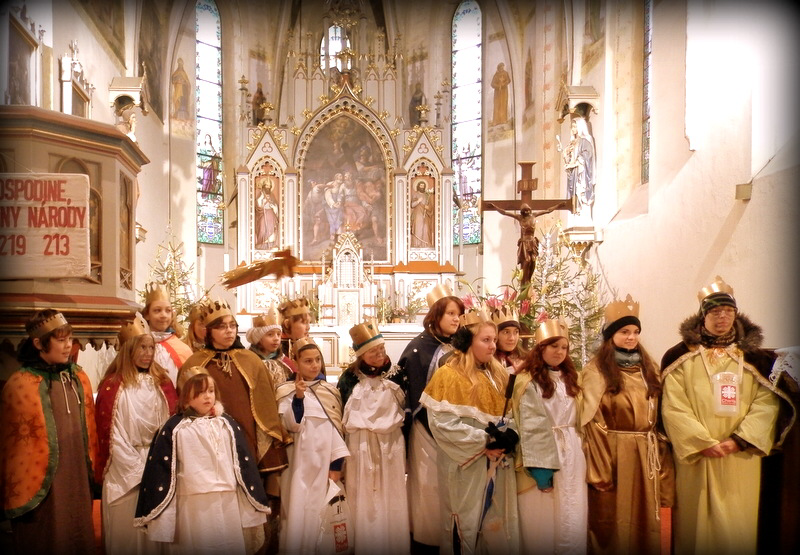 Bujanovský občasník  číslo: 1/2013Evidenční číslo:  MK ČR E 21010Vydala Obec Bujanov, Bujanov 26, 382 41 Kaplice, IČO 245 810, počtem 200 ks, zdarma  Informace z jednání zastupitelstva obcePoslední zasedání zastupitelstva obce v roce 2012 se konalo 18. prosince. Na jednání bylo přítomno 7 zastupitelů. Usnesením č. 323/2012 schválili změnu programu jednání a z programu vyřadili bod „Podání žádosti obce o finanční dotaci“. Usnesení č. 324/2012 ukládá starostovi obce vyvolat jednání s předsedou Jednoty družstva spotřebitelů v Kaplici v termínu do 15.1.2013, k tomuto jednání pozvat ještě nejméně dva členy zastupitelstva a prodavačku z místní prodejny Jednoty. Dále ZO ukládá starostovi vést jednání v tom smyslu, že požadovanou dotaci na činnost Jednoty v obci Bujanov obec poskytne po předložení vyúčtování za měsíce leden až červen roku 2013 a shodě obce Bujanov s Jednotou družstva spotřebitelů v Kaplici, že provozní ztráta místní prodejny se nezvyšuje a ani není na stejné úrovni jako za stejné účetní období v roce 2012. Tímto usnesením zastupitelé reagovali na žádost Jednoty DS o dotaci na snížení finanční ztráty prodejny v Bujanově.Usnesením č. 325/2012 schválili poskytnutí finančního příspěvku ve výši 2 500,- Kč na sportovní činnost.Usnesením č. 326/2012 rozhodli o nákupu nového multifunkčního zařízení (kopírky) Konica Minolta bizhub C 224 za cenu 76 609,- Kč bez DPH od firmy MIN – servis s.r.o., České Budějovice.Usnesením č. 327/2012 zastupitelé rozhodli o vydávání periodického tisku „Bujanovský občasník“ a to 6 x za jeden kalendářní rok a v této souvislosti uložili starostovi zaregistrovat toto periodikum u Ministerstva kultury ČR do 31. ledna 2013.  Usnesení č. 328/2012 schvaluje pronájem části pozemku p.č. 2287/1 v k.ú. Suchdol u Bujanova o rozměrech 600 m2 ke zřízení zahrádky za cenu 1,- Kč/1 m2 /1 rok  a to od 1. 1. 2013 do 30. 6. 2014.Usnesení č. 329/2012 zveřejňuje záměr obce Bujanov na prodej pozemku p.č. 2107/7, ostatní plocha, o výměře 131 m2  v k.ú. Suchdol u Bujanova, který vznikl geometrickým oddělením z pozemku p.č. 2107/1. V záměru na prodej jako podmínku stanovuje – náklady spojené s prodejem hradí kupující.Usnesení č. 330/2012 zveřejňuje záměr obce Bujanov na prodej pozemku p.č. 337/13, zahrada, o rozměrech 1 802 m2. V záměru na prodej jako podmínku stanovuje – náklady spojené s prodejem hradí kupující.Usnesení č. 331/2012 schvaluje prodej pozemku p.č. 2143/8, ostatní plocha v k.ú. Suchdol u Bujanova o rozměrech 40 m2  za cenu 60,- Kč/1 m2 . V kupní smlouvě je potřeba zmínit stoku pro odvod dešťové vody, procházející prodávaným pozemkem, a to formou zřízení práva odpovídajícího věcnénu břemenu ve prospěch obce Bujanov.Usnesení č. 332/2012 zveřejňuje záměr obce Bujanov na prodej části pozemku p.č. 2140/1, ostatní plocha v k.ú. Suchdol u Bujanova o rozměrech cca 45 m2. V záměru na prodej jako podmínku stanovuje – náklady spojené s prodejem hradí kupující.   Usnesení č. 333/2012 zamítá žádost o odkoupení části pozemku 29/15, trvalý travní porost v k.ú. Zdíky.Usnesení č. 334/2012 schvaluje rozpočtové opatření  8/2012.Usnesení č. 335/2012 schvaluje převod 400 000,- Kč z běžného účtu obce Bujanov č. ú. 5428241/0100 vedený u KB a.s. na Profi spořící účet Bonus č. ú. 107-241170297/0100, vedený u KB.Usnesení č. 336/2012 schvaluje žádost o změnu části pozemku p.č. 495 v k.ú. Zdíky z ostatní plochy na zastavěný pozemek, z důvodu přístavby chaty, stojící na pozemku st. p.č. 156.Usnesení č. 337/2012 schvaluje žádost o změnu druhu pozemků p.č. 789/3 a p.č. 2363 v k.ú. Suchdol u Bujanova na zastavěnou plochu a nádvoří.   Usnesení č. 338/2012 schvaluje žádost o změnu části pozemku p.č. 885/14 v k.ú. Suchdol u Bujanova na plochu občanského vybavení.Usnesení č. 339/2012 schvaluje žádost o změnu pozemku p.č. 507/2 v k.ú. Zdíky z trvalého travního porostu na pozemek „jiný“ z důvodu „ uskutečnění zahrady + dřevěné boudy“.Usnesení č. 340/2012 zamítá žádost o povolení průmyslové zóny na pozemcích p.č. 96/1, 7 a 195 v k.ú. Zdíky.Usnesení č. 341/2012 schvaluje rozpočet  SMO regionu Pomalší na rok 2013 s celkovými přijmy 163 000,- Kč a celkovými výdaji ve výši 120 000,- Kč. Přebytek rozpočtu je ve výši 43 000,- Kč.Usnesení č. 342/2012 schvaluje členský příspěvek SMO regionu Pomalší na rok 2013 ve výši 10,- Kč na jednoho obyvatele, tj. 5 440,- Kč. Usnesení č. 343/2012 schvaluje rozpočet obce Bujanov na rok 2013 s celkovými přijmy ve výši 8 348 000,- Kč a celkovými výdaji ve výši 7 668 000,- Kč.Usnesení č. 344/2012 schvaluje rozpočet sociálního fondu obce Bujanov na rok 2013 v přídělové části ve výši 68 200,- Kč a ve výdajové části ve výši 68 200,- Kč.     V pořadí 28. zasedání Zastupitelstva obce Bujanov se konalo 5.2.2013. Účast zastupitelů na jednání byla 100%. Usnesení č. 346/2013 schvaluje rozpočtové opatření č. 1/2013.Usnesení č. 347/2013 schvaluje podání žádosti k MF ČR a příslušnému správci daně o vyloučení převodu výnosů nebo podílů na nich na účty podřízené státní pokladně a tedy jejich směrování na běžný účet obce Bujanov, vedený u Komerční banky. Usnesení č. 348/2013 schvaluje prodej pozemku p.č. 337/13 o výměře 1802 m2 v k.ú. Zdíky za cenu 40,- Kč/1 m2 včetně nákladů spojených s prodejem. Jako podmínku prodeje si ZO stanovuje předkupní právo na odkoupení předmětného pozemku v případě prodeje pozemku další osobě, za cenu za kterou pozemek obec prodala kupujícímu, zohledněnou o míru inflace v době navracení pozemku obci.  Usnesení č. 349/2013 schvaluje prodej části pozemku p.č. 2140/1 o rozměrech cca 45 m2  (dle záměru – bude upřesněno GP) v k.ú. Suchdol u Bujanova, za cenu 40,- Kč/1 m2 včetně nákladů spojených s prodejem.  Usnesení č. 350/2013 schvaluje prodej pozemku p.č. 2147/7 o výměře 131 m2  v k.ú. Suchdol u Bujanova, za cenu 40,- Kč/1 m2.Usnesení č. 351/2013 schvaluje podání k Státnímu pozemkovému úřadu o bezúplatný převod pozemku stp. 185 o výměře 60 m2 k.ú. Suchdol u Bujanova do vlastnictví obce Bujanov.Usnesení č. 352/2013 schvaluje zveřejnění záměru na pronájem pozemků p.č. 303/11, ostatní plocha o výměře 6 500 m2, p.č. 468/3, TTP o výměře 8 037 m2, p.č. 418/39, orná půda o výměře 20 539 m2, p.č. 155/20, TTP o výměře 26 141 m2, p.č. 113/11 TTP o výměře 1 330 m2, p.č. 29/1 TTP o výměře 15 146 m2, p.č. 29/15, TTP o  výměře 1 514 m2, p.č. 588, TTP o výměře 1 266 m2  v majetku obce Bujanov v k.ú. Zdíky pro zemědělskou výrobu předem určenému zájemci. Doba pronájmu je od 1.3.2013 do 31.12.2015. Cena pronájmu se stanovuje na min. 1 500,- Kč/1 ha/1 rok. Zveřejnění záměru zveřejní starosta do 15.2.2013.Usnesení č. 353/2013 schvaluje zveřejnění záměru na pronájem 6ti částí o výměře 125 m2  a jedné části o výměře 75 m2  pozemku p.č. 426/4 v k.ú. Suchdol u Bujanova předem daným nájemcům. Účelem užívání je zřízení zahrady. Doba pronájmu je od 1.3.2013 do 30.6.2014. Cena pronájmu je 3 Kč / 1 m2 / 1 rok. Zveřejnění pronájmu zveřejní starosta do 15.2.2013.Usnesení č. 354/2013 ukládá starostovi obce vyvolat předběžné jednání s majiteli pozemku stp. p.č. 264 o výměře 244 m2 a pozemku p.č. 426/2, ostatní plocha o výměře 1 727 m2  v k.ú. Suchdol u Bujanova o  směně nebo koupi těchto pozemků do vlastnictví obce Bujanov. O výsledku jednání informovat ZO na příštím zasedání.Usnesení č. 355/2013 ukládá starostovi předložit na příštím jednání ZO přehled o stavu vyřizování žádostí obce o úplatný a bezúplatný převod pozemků od PF ČR, schválených záměrů o pronájmu, prodeji  a směnách obecních pozemků.  Usnesení č. 356/2013 schvaluje podepsanou Smlouvu o připojení k distribuční soustavě z napěťové hladiny nízkého napětí č. 12052024, mezi obcí  Bujanov a firmou E.ON Distribuce a.s., F.A.Gerstnera 2151/3, České Budějovice, zastoupené spol. E.ON ČR, s.r.o., F.A.Gerstnera 2151/3, České Budějovice.Usnesení č. 357/2013 schvaluje podání výpovědi ze smlouvy č. A 215 640 na dodávku elektrické energie od fa. Bohemia Energy entity s.r.o. do 18.3.2013.Usnesení č. 358/2013 schvaluje uzavření smlouvy na dodávku elektrické energie mezi obcí Bujanov a firmou  E.ON Distribuce a.s., F.A.Gerstnera 2151/3, České Budějovice, zastoupené spol. E.ON ČR, s.r.o., F.A.Gerstnera 2151/3, České Budějovice a to od 19.9.2013.Usnesení č. 359/2013 schvaluje podání žádosti ke Generálnímu finančnímu ředitelství o prominutí odvodu a penále za porušení rozpočtové kázně.Usnesení č. 360/2013 souhlasí se začleněním domu čp. 36 do areálu Muzea koněspřežné železnice dle studie využitelnosti domu čp. 36 vypracované v roce 2005.Usnesení č. 361/2013 bere na vědomí přehled investičních akcí a oprav pro období 2013 až 2016.Usnesení č. 362/2013 schvaluje podepsání „Dohody o poskytnutí členského příspěvku“ sdružení Hrady na Malši ve výši 50 000,- Kč.Usnesení č. 363/2013 ZO neprodá nekotované akcie, které vlastní u České spořitelny a.s.  Usnesení č. 364/2013 zamítá žádost Centra pro zdravotně postižené Jihočeského kraje o.s. o poskytnutí finančního příspěvku či daru.     Kromě přijatých usnesení ZO vzalo na vědomí informaci o zřízení účtu u ČNB v souvislosti s nabytím platnosti zákona č. 501/2012 Sb., kterým se mění zákon o rozpočtových pravidlech, informaci o daňové kontrole provedené Finančním úřadem v Č. Budějovicích dne 26.9.2012, rozpočet kulturních akcí na rok 2013, informací o vodní ploše Přibyslav za rok 2012 a informaci o situaci v ZŠ detašované pracoviště v Bujanově.    Volba prezidenta republiky    Tak už tu historicky první přímou volbu prezidenta republiky máme snad za sebou. Nezbývá než říct sláva vítězovi, čest poraženému. Jak jsme volili u nás. V prvním kole 11. a 12. ledna přišlo volit  190 občanů. Volební komise napočítala 188 platných hlasů. Ve stálém i zvláštním seznamu bylo zapsáno celkem 400 voličů. Volební účast byla 47,5 %. Vybírali jsme z 9 kandidátů. Nejvíce hlasů a to 63 získal od voličů v obci Miloš Zeman.  44 hlasů dostal  Jan Fischer, 26 hlasů dostal  Vladimír Franz. Jiří Dienstbier získal 23 hlasů, Karel Schwarzenberg obdržel 16 hlasů, Jana Bobošíková přesvědčila 6 voličů, Zuzana Roithová pak 5 voličů, Taťana Fischerová 4 voliče. Pouhý jeden hlas získal Přemysl Sobotka.Druhé kolo prezidentských voleb se konalo 25. a 26. ledna. Do něho postoupili dva nejúspěšnější kandidáti z prvního kola Miloš Zeman a Karel Schwarzenberg.  Do volební místnosti na obecním úřadě přišlo a svojí vůli projevilo 189 voličů z toho byl jeden hlas neplatný. Ve stálém i zvláštním seznamu bylo tentokrát zapsáno 393 voličů.  Volební výsledek byl 136 hlasů pro Miloše Zemana. 52 hlasů pro Karla Schwarzenberga. Ve prospěch Miloše Zemana vyzněl i celorepublikový výsledek voleb.Často až k hysterii a fetišismu některými medii dovedená předvolební kampaň pomalu doznívá. Máme nového prezidenta zvoleného v přímých, demokratických volbách. Samozřejmě, že to není a ani nemůže být vůle všech voličů. A jak to vypadá ani současná vláda nezískala přívržence, ale spíše naopak, oponenta.  Už slyšíme hlasy, že prezident je sice prezident ale do naší polívčičky si foukat nedáme.  Tak se nechme překvapit co z toho vzejde.     Zveřejňování informací     V tomto článku se chceme v krátkosti zmínit o zveřejňování informací, tentokrát zápisů z jednání zastupitelstva obce. Zákon o obcích ukládá včas tj. minimálně 7 dnů před konáním zasedání zastupitelstva zveřejnit informace o datu, času a místě konání a programu zasedání a to na klasické úřední desce a také na elektronické úřední desce umístěné na našich internetových stránkách. Toto pravidlo je dodržováno. Zápis z jednání zastupitelstva by měl být vyhotoven do deseti dnů a je uložen na obecním úřadě k nahlédnutí. Zveřejnit zápis na kterékoli úřední desce  žádný zákon neukládá. My to však většinou děláme a tuto informaci zveřejňujeme v občasníku. Dnes je to formou opisu přijatých usnesení. Musíme ale respektovat další zákon a to o ochraně osobních údajů. Nemůžeme tedy zveřejňovat jména a případně další údaje o osobách, kromě veřejných činitelů např. zastupitelů,  pokud se jich projednávaná záležitost nebo usnesení týká. Pak se třeba dočtete, že zastupitelstvo schválilo prodej konkrétního pozemku i za jakou cenu, ale není uvedeno komu. Není to náš výmysl, ale zákony je nutno respektovat. V zápisu, který je uložen na obecním úřadě však tyto informace jsou a pokud  má někdo nezbytnou potřebu do něj nahlédnout je důrazně upozorněn, že osobní údaje v něm uvedené nesmí nikdy zneužít a ani je někde jakýmkoliv způsobem zveřejňovat. ObčasníkVážení občané, čtenáři tohoto občasníku. Již několik let se Vám do rukou dostává Bujanovský občasník vydávaný Obecním úřadem v Bujanově. Mimochodem první číslo vyšlo v prosinci 1993. Jeho úroveň byla a je různá. Někdo si možná řekne „ujde to“ a jiný naopak „nic moc“  Našim stálým záměrem je  především Vás touto cestou informovat o dění v obci. O její současnosti, minulosti i o tom jaká je představa o jejím dalším vývoji. Občasníkem však nemůžeme nahrazovat oficiální úřední desku obce v Bujanově nebo její verzi pro dálkový přístup umístěnou na internetových stránkách www.bujanov.cz  a nechceme ani nahrazovat informace sdílené na vývěsních tabulích umístěných na jaře předloňského roku v Suchdole, Nažidlech Skoronicích a Zdíkách.  Na svém jednání v prosinci 2012 se zastupitelé obce ztotožnili s představou, že z občasníku by se mělo stát pravidelné periodikum, které bude vycházet 6x ročně. Je to představa sice krásná, ale je i možné, že si ani všichni zastupitelé neuvědomili jak je náročná nejen na čas, ale hlavně na vymýšlení a zpracování obsahu jednotlivých vydání.  Není pomíjivá ani otázka tisku. Jak z informace pana starosty vyplývá, tak pokud bychom nechali občasník tisknout jinde v tiskárně vyšel by tisk jednoho  čísla v nákladu 200 kusů na nějakých 5 – 6 tisíc Kč.  Při tvorbě dalších čísel občasníku velice rádi uvítáme, příspěvky Vás občanů, které budeme mít možnost zveřejnit. Bude-li mít kdokoliv z Vás čtenářů zájem o poskytnutí hodnověrných informací o dění a různých událostech v naší obci z doby současné i z minulosti včetně zapůjčení dobových fotografií můžete tak učinit obecním úřadě.Rozpočet obce Bujanov na rok 2013PřijmyVýdajeRozpočet obce na rok 2013Rozpočet obce na letošní rok 2013 schválili zastupitelé na jednání 18. prosince. Je přebytkový s celkovými příjmy ve výši 8 348 000,- Kč a celkovými výdaji 7 668 000,- Kč. Ve výdajích v par. 1036 – správa v LH se počítá s částkou 250 tis. Kč na zaměření lesních pozemků. V par. 2212 - silnice je 80 tis. Kč na  zajištění PD komunikace Skoronice. V paragrafu pitná voda připadá 25 000,- Kč na zastřešení čerpací stanice vodovodu Bujanov a 150 000,- Kč na posílení vodovodního řádu Nažidla. V par. 2321 je rezervováno 80 000,- Kč na přípravu k realizaci ČOV Skoronice. 25 tis. Kč v par. 2341 je určeno na zastřešení objektu u vodní nádrže Přibyslav.  Par. 3639 –  komunální služby  tvoří částka 230 tis. Kč na pořízení územního plánu obce a částka 300 tis. Kč na pořízení dokumentace ZTV pro RD v Bujanově. V par. 3729 – ostatní nakládání s odpady je 150 tis. Kč určeno na zajištění realizace I. etapy (zpevnění ploch) sběrného dvora. V par. 6171 – vnitřní správa se počítá s částkou 150 tis. Kč na další rekonstrukci ústředního topení a rozvodů vody v budově obecního úřadu. S částkou 50 tis. Kč na dětské hřiště mateřské školy a 80 000,- Kč na opravu komína a sociálního zařízení v základní škole.Protože je rozpočet sestaven jako přebytkový bude i v letošním roce část finančních prostředků převedena z běžného účtu na spořící účet, kde se vytváří rezerva na financování větších investičních akcí.     Tříděný odpad     Každá obec jako původce odpadů má ve smyslu zákona o odpadech povinnost provozovat systém nakládání s komunálním odpadem. Znamená to povinnost zabezpečit jeho shromažďování, sběr, svoz, třídění a další využívání. Ještě před několika málo lety veškerý domovní odpad končil v popelnicích a svozové firmy, u nás TS Kaplice ho odvážely a ukládaly na skládku Bukovsko. Nyní už máme možnost některé druhy domovního odpadu třídit. Tříděný odpad je následně recyklován a znovu využíván. Je takto využito 72% vytříděného odpadu. Odhaduje se, že každý občan vyprodukuje ročně zhruba 250 kg domovního odpadů. Z tohoto množství se dá zhruba 1/3 odpadu vytřídít a poslat zpět k recyklaci. Za rok se tak může podařit vytřídit 30 kg papíru, 25 kg plastů a 15 kg skla.Důvodem pro třídění je snížení objemu odpadu ukládaného na skládky, možnost jeho dalšího využití a šetření přírodních zdrojů. Nakonec šetříme i svojí peněženku tím, že dáme méně odpadu do popelnic,  méně zaplatíme za jeho odvoz a odstraňování. Je jistě na místě poděkovat všem našim občanům kteří se na třídění odpadu podílí.Tříděný sběr komunálních odpadů provozujeme v obci a na základě Smlouvy o zajištění zpětného odběru a a využití odpadů z obalů v systému EKO – KOM již od roku 2003. V ČR je v  systému  už zapojeno 6020 měst a obcí . Ze smlouvy vyplývá pro obec nárok na finanční odměnu za zajišťování zpětného odběru a využití odpadů. Její výše je závislá na množství vytříděných odpadů a pomáhá snižovat náklady spojené s provozem systému sběru využitelných složek komunálních odpadů. Běžné roční náklady obce na zajištění systému třídění odpadu dosahují nyní částky 55 tis. Kč a roční výše odměny  pak částky 23 tis. Kč. V soutěži „Jihočeši třídí odpad“ se obec Bujanov v roce 2012  v  kategorii obcí s 500 – 1999 obyvateli umístila se ziskem 47 bodů na 124 místě. Oproti předcházejícím letům jsme v hodnocení poklesli o 30 míst. V této kategorii bylo v Jihočeském kraji hodnoceno celkem 136 obcí. I když v současné době se třídí téměř vše od domácích elektrospotřebičů, přes kovy, auta, osvětlení nebo baterie patři mezi základní tříděné odpady papír, sklo a plasty. Umisťujeme je do označených kontejnerů. Těch máme v obci rozmístěno celkem 11.  V Bujanově a Skoronicích jsou umístěny kontejnery na PET lahve, sklo a papír. V Suchdole a Nažidlech jsou kontejnery na PET lahve a sklo.Do kontejnerů na plasty:Patří folie, sáčky, plastové tašky, sešlápnuté PET lahve, plastové obaly od pracích, čistících a kosmetických přípravků, kelímky od jogurtů, mléčných výrobků, balící folie od spotřebního zboží. Pěnový polystyrén vhazujeme v menších kusech.Nepatří sem mastné obaly se zbytky potravin nebo čistících prostředů, obaly od žiravin, barev a jiných nebezpečných látek, podlahové krytiny či novodurové trubky. Do kontejneru na papír:Odkládáme časopisy, noviny,sešity, rozložené krabice, papírové obaly, cokoliv z lepenky, nebo knihy.Nepatří sem uhlový, mastný, promáčený nebo jakkoliv znečištěný papír. Nelze už je dále recyklovat.Do kontejnerů na sklo:Dáváme láhve od alkoholických a nealkoholických nápojů, sklenice od kečupů, marmelád či zavařenin, tabulové sklo z oken a dveří. Lahve a sklenice musí být bez zbytku obsahu. Do kontejneru nepatří keramika, porcelán, autosklo, zrcadla, drátované sklo, zlacená a pokovovaná skla. Vratné zálohové sklo patří zpět do obchodu.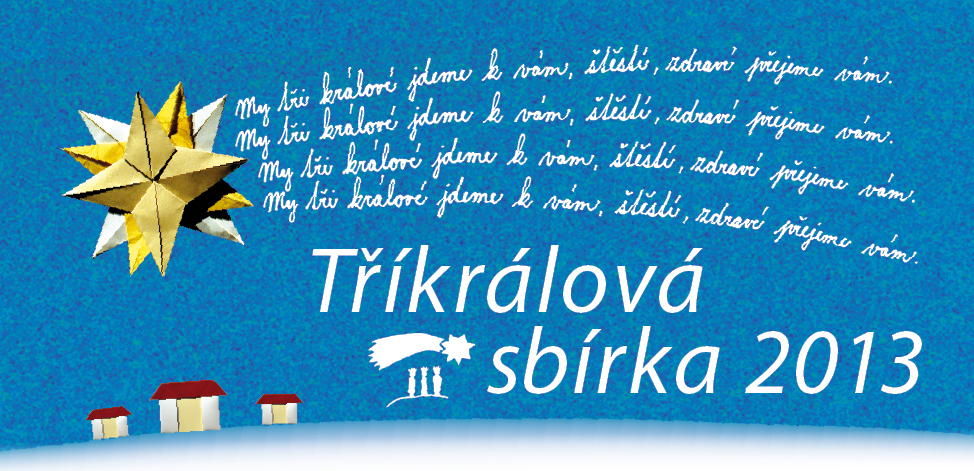 Vážení spoluobčané,dovolte mi pár slov k Tříkrálové sbírce. Tříkrálová sbírka je celorepublikové akce pořádaná Charitou ČR, která probíhá v souladu se zákonem č. 117/2011 Sb. o veřejných sbírkách. Jedná se o největší dobrovolnickou akcí u nás a její úspěch závisí na aktivitě tisíců lidí ve všech koutech republiky, často i v obcích o několika desítkách obyvatel.U nás, v Bujanově, sbírka proběhla už třetím rokem. Letošní rok tu koledníčci vykoledovali krásnou částku 4.572 Kč, která společně s výtěžkem z dalších obcí poputuje na rozvoj sociálních služeb Charity Kaplice (více na www.charitakaplice.cz) a podporu osob v krizi na farnosti v Kaplici. Celkový výtěžek sbírky v roce 2013 činí 72.652 Kč.Veliké poděkování patří nejenom našim šikovným koledníčkům - Zuzance Petrouškové, Kačce Kopačkové, Vojtovi Detourovi, ale i vedoucímu skupinky - Milanovi Turnhöferovi ml., a v neposlední řadě vám všem, kteří jste neváhali podpořit dobrou věc a přispět do sbírky pro potřebné.Za Charitu Kaplice Dominika Mladá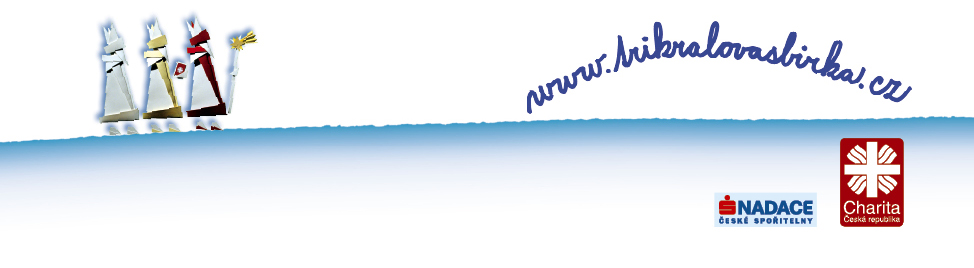 Výměna ústředního topení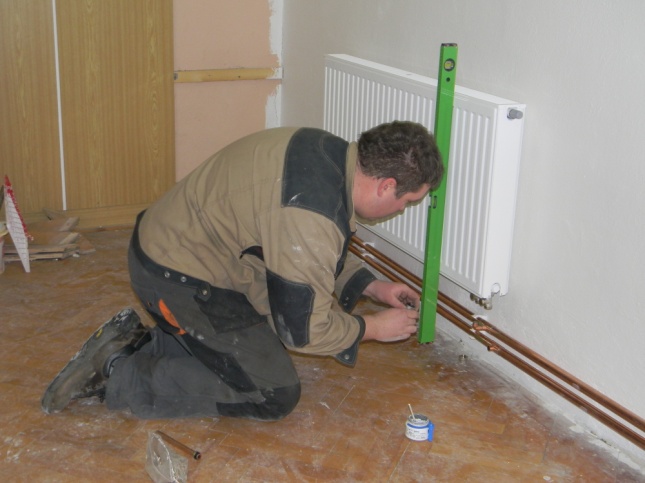 Těsně před Vánočními svátky bylo v bývalém kinosále v budově obecního úřadu v Bujanově instalováno nové ústřední topení včetně jeho rozvodů. Původní topení z roku 1983 bylo na mnoha místech  už natolik zkorodované, že jeho výměna byla nezbytná. Práci provedl  nákladem 47 tis.  Kč pan  Sedláček, podnikající v oboru topenářském a vodoinstalatérském.  Zaměstnanci obce při té příležitosti odstranili částečně obložení ze zdí a opravili vnitřní omítky.    Výročí školy     Asi v ruchu a shonu denního žití se nikdo neuvědomil, že škola v Bujanově v loňském roce 2012 měla kulaté vyročí své existence. Bylo ji 120 let. Je zcela i možné, že škola je o pár let starší ale podle zápisu v pozemkové knize se budova bývalé stanice koněspřežní dráhy stala majetkem obce v roce 1892.  V  této době nesla název Suchdol.  Důvodem bylo zřízení školy. Škola byla v obci až do roku 1945 německá a v některých letech měla až 100 žáků. 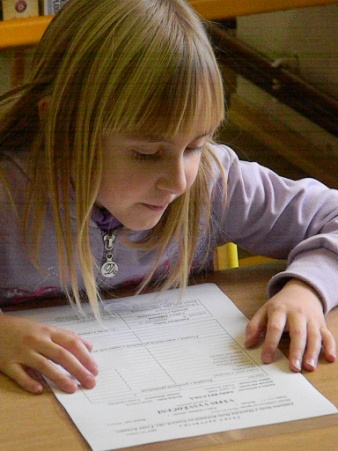 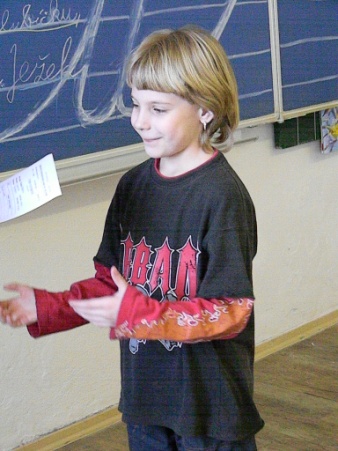      Pololetní vysvědčení                                                                               Ve čtvrtek 31. ledna  přišly děti do školy s větším očekáváním toho co je čeká, než v jiné dny. Paní učitelka  Bínová Věra jim dopoledne předala pololetní vysvědčení. Pro prvňáčky to bylo vůbec první ocenění toho, jak zvládají školní výuku, jak jsou snaživé a aktivní při vyučování. Soudě podle jejich úsměvů  byly děti většinou spokojené. A jak by ne, když byly třeba samé jedničky.        Zápis do první třídy     Zápis dětí do první třídy školního roku 2013/2014 se uskutečnil 15. února 2013 ve škole v Rožmitále na Šumavě. K zápisu se dostavilo všech 8 dětí v doprovodu svých rodičů. Díky zvolené formě zápisu, kdy děti putovaly z pohádky do pohádky a přitom prokazovaly své znalosti je počáteční ostych a tréma brzy opustily a vypadá to, že všechny děti u zápisu uspěly. Budeme jen rádi, když všechny budeme moci přivítat v škole v Bujanově při zahájení nového školního roku v září 2013. 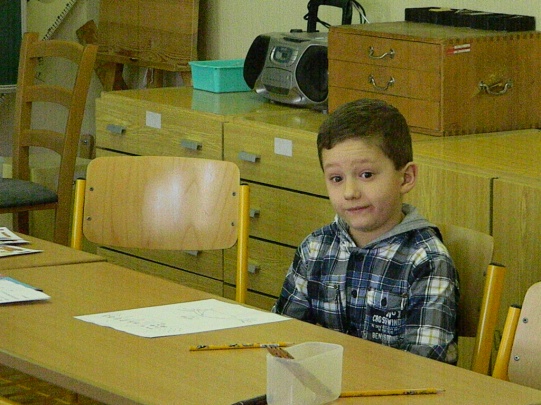 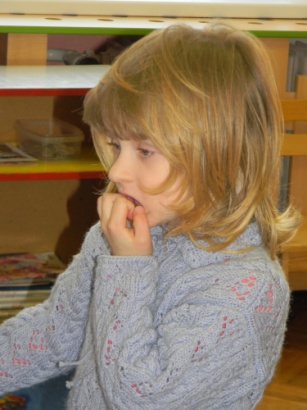      Připravuje se     Kulturní výbor již žije přípravami tradičního „Dětského maškarního karnevalu“, který se uskuteční 23. února od 14,00 hodin v pohostinství v Bujanově. Milé děti připravte si náležité maškarní oblečení a přijďte v hojném počtu.  V březnu, datum bude včas oznámeno si budete moci zase vyzkoušet „Velikonoční zdobení. Akce se uskuteční v zasedací místnosti obecního úřadu. Příznivce sportu závodníky i diváky  přivítáme 6. dubna 2013 na školní zahradě na 5. ročníku „Bujanovských koláčových běhů“.  Par            Pol                           Org        Název závazného ukazatele    Kč000011110000Daň z přijmu fyzických osob ze závislé činnosti1 150 000000011120000Daň z přijmu fyzických osob ze samostatné činnosti50 000000011130000Daň z přijmu fyzických osob z kapitálových  výnosů90 000000011210000Daň z přijmů právnických osob1 400 000    000011220000Daň z přijmů právnických osob za obce 180 000000012110000Dań z přidané hodnoty2 400 000000013410000Poplatek ze psů18 000000013510000Odvod výtěžku z provozování loterií kromě hracích přístrojů 40 000000013550000Odvod z výherních hracích přistrojů80 000000013610501Správní poplatky 1 000000013610502Správní poplatky 1 000000015110000Daň z nemovitosti550 000Daňové přijmy celkem5 960 00010320000Lesní hospodářství - těžba1 355 00023100000Vodovody61 60023210000Kanalizace125 40033150000Muzeum10 00036120000Bytové hospodářství – dům čp. 4,20,61205 00036130000Nebytové hospodářství – kolníky, garáž, telefonní ústředna36 20036390000Komunální služby – pozemky, ostatní nemovitosti, ostatní služby309 80037220002Domovní odpad120 00037220003Objemný odpad3 00037250000Tříděný odpad20 00063100000Přijaté úroky, dividendy32 000Nedaňové přijmy celkem 2 278 000000041120000Neinvestiční přijaté transfery ze státního rozpočtu110 000Přijaté dotace celkem110 000Přijmy celkem 8 348 000 Par            Pol                           Org        Název závazného ukazatele   Kč10310000Pěstební činnost180 00010320000Těžební činnost480 00010360000Správa v lesním hospodářství635 00022120000Silnice120 00023100000Pitná voda202 00023210000Odvádění a čištění odpadních vod a nakládání s kaly120 00023410000Vodní díla v zemědělské krajině30 00031130000Základní školy Kaplice, Rožmitál na Šumavě500 00033140000Činnosti knihovnické46 00033150000Činnost muzea včetně koláčových slavností100 00033190000Ostatní záležitosti kultury – obecní kronika42 00033260000Přízení, zachování a obnova hodnot místních, kulturních, národních apod. 60 00033290000Ostatní záležitosti - kapličky60 00033390000Ostatní záležitosti kultury - SPOZ90 00034190000Ostatní tělovýchovná činnost25 00036120000Bytové hospodářství – dům čp. 4,20,61100 00036130402Nebytové hospodářství - garáže2 00036310000Veřejné osvětlení120 00036350000Územní plánování530 00036390000Komunální služby55 00037220002Sběr a svoz komunálních odpadů –domovní odpad 130 00037220003Sběr a svoz komunálních odpadů -objemný odpad 70 00037250000Využívání a zneškodňování komunálních odpadů60 00037290000Ostatní nakládání s odpady150 00037450000Péče o vzhled obcí a veřejnou zeleň1 254 00043490000Ostatní sociální péče a pomoc ostatním skupinám obyvatel45 00053112019Bezpečnost a veřejný pořádek- Městská policie Kaplice 60 00055120000Požární ochrana Bujanov, Rožmitál na Šumavě29 00061120000Zastupitelstvo  obce700 00061710000Činnost místní správy1 235 00063100000Obecné výdaje  z finančních operací10 00063990000Ostatní finanční operace380 00064091155Ostatní činnosti – SMO Pomalší8 000Výdaje celkem 7 668 000